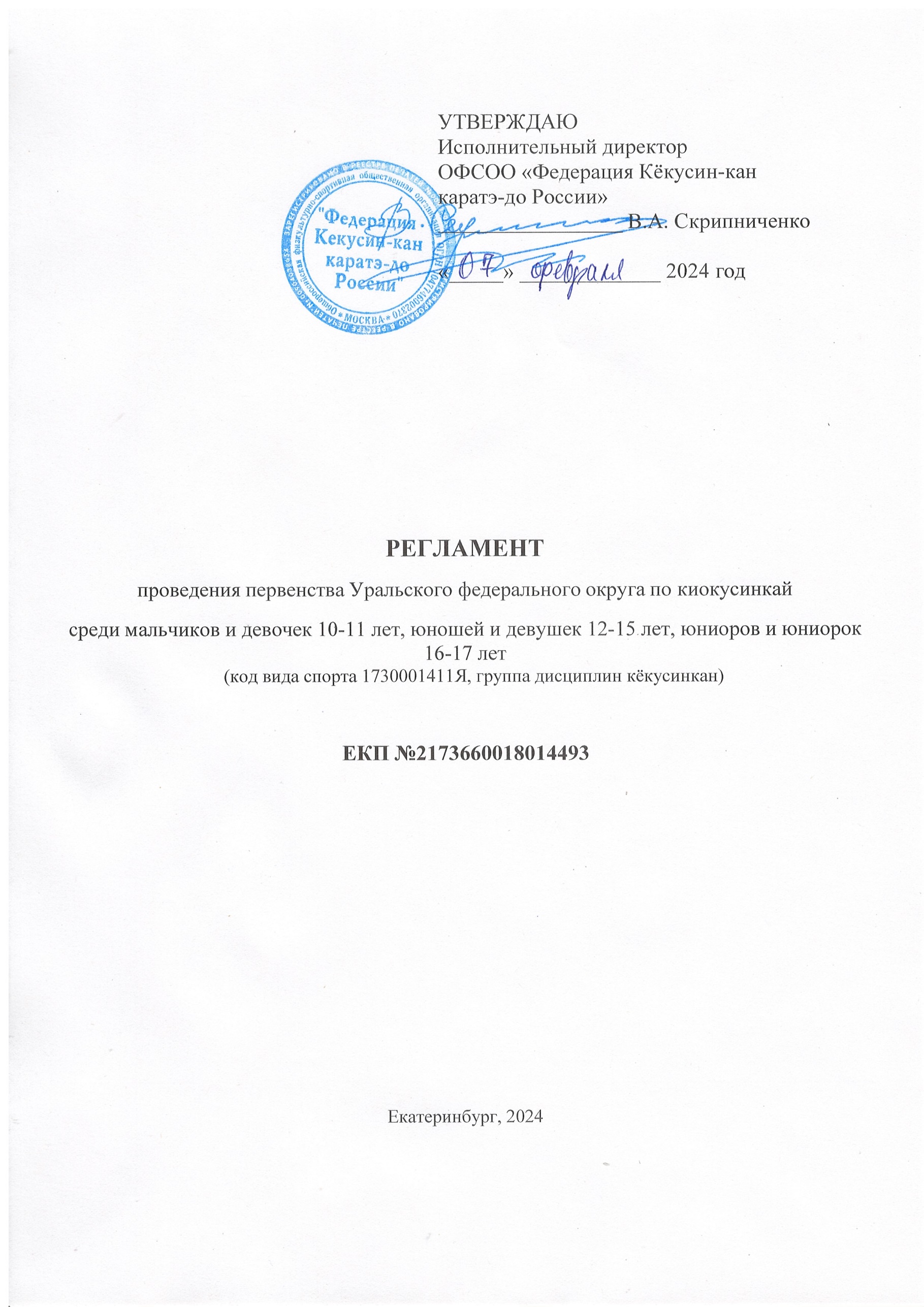 ОБЩИЕ ПОЛОЖЕНИЯПервенство Уральского Федерального округа по киокусинкай среди мальчиков и девочек, юношей и девушек, юниоров и юниорок (далее – соревнования) проводится в соответствии с Единым календарным планом межрегиональных, всероссийских и международных физкультурных мероприятий и спортивных мероприятий на 2024 год, утвержденным Министерством спорта Российской Федерации, в соответствии с Календарным планом официальных физкультурных мероприятий и спортивных мероприятий Свердловской области на 2024 год, утверждённым Приказом Министерства физической культуры и спорта Свердловской области №	от « » 	 2023 года и в соответствии с действующими правилами вида спорта «киокусинкай», утвержденными приказом Министерства спорта России 18 мая 2022г. № 425.СРОКИ И МЕСТО ПРОВЕДЕНИЯМесто проведения: г. Екатеринбург, ул. Ильича 67 А, Спортивный клуб "РОДИНА". Сроки проведения: 08-11 марта 2024 г.08.03.2024 (пятница)День приезда команд08.03.2024 (пятница)Комиссия по допуску:	с 12:00 до 19:00 Судейский семинар:	с 19:00 до 20:00   Адрес проведения:	 ул. Добролюбова 16/1, 2 этаж-202                                    ПРОГРАММА ПРОВЕДЕНИЯ СОРЕВНОВАНИЙ09.03.2024 (суббота) – первый день соревнований 09:00 – сбор участников соревнований10:00 – начало соревнований по ката13:00 – торжественное открытие первого дня соревнований 13:30 – начало соревнований в весовых категориях19:00 – награждение участников10.03.2024 (воскресенье) – второй день соревнований 09:00 – сбор участников соревнований10:00 – начало соревнований по ката13:00 – торжественное открытие второго дня соревнований 13:30 – начало соревнований в весовых категориях19:00 – награждение участников11.03.2024 (понедельник)День отъезда командЦЕЛИ И ЗАДАЧИСоревнования проводятся с целью развития и популяризации киокусинкай в Российской Федерации.Задачами проведения соревнований являются:выявление сильнейших спортсменов Уральского федерального округа в данных возрастных группах;отбор спортсменов для формирования сборных команд субъектов Уральского федерального округа;присвоение спортивных разрядовповышение спортивного мастерства участников;развитие и популяризация вида спорта «киокусинкай».РУКОВОДСТВО ПРОВЕДЕНИЕМ СОРЕВНОВАНИЙОбщее руководство проведением соревнований осуществляет Министерство спорта России, Министерство физической культуры и спорта Свердловской области в лице государственного автономного учреждения Свердловской области «Центр по организации и проведению физкультурных и спортивных мероприятий» (далее ГАУ СО «ЦСМ») совместно с региональной общественной организацией «Ассоциация Киокусинкай по Свердловской области» (далее – РОО«АКС»).Непосредственное исполнение мероприятий, связанных с подготовкой и проведением соревнований, возлагается на РОО «Ассоциация Киокусинкай по Свердловской области»   Главный судья соревнований – Фокина Юлия Борисовна, 3 дан, СВК;Заместитель главного судьи – Елохин Алексей Валерьевич, 1 дан, 1СК;Главный секретарь соревнований – Салманов Василий Евгеньевич, 2 дан, СВК;    ОБЕСПЕЧЕНИЕ БЕЗОПАСНОСТИ УЧАСТНИКОВ,                         МЕДИЦИНСКОЕ ОБЕСПЕЧЕНИЕ СОРЕВНОВАНИЙСоревнования проводятся на объекте спорта, включенном во Всероссийский реестр объектов спорта, в соответствии с Федеральным законом от 4 декабря 2007 года № 329-ФЗ «О физической культуре и спорте                 в Российской Федерации».Обеспечение безопасности участников на соревнованиях осуществляется согласно требованиям Правил обеспечение безопасности при проведении официальных мероприятий, утвержденных постановлением Правительства Российской Федерации от 18 апреля 2015 г. № 353 и Приказом МВД России № 1092 от 17.11.2015 года «Об утверждении Требований к отдельным объектам инфраструктуры мет проведения официальных спортивных соревнований и техническому оснащению общественного порядка общественной безопасности».Ответственность за обеспечение общественного порядка и общественной безопасности при проведении соревнований возлагается на руководителя объекта спорта и Президента РОО «АКС» Фокину Юлию Борисовну.Ответственность за подачу уведомления о проведении соревнований в установленные сроки подает РОО «АКС».Участие в соревнованиях осуществляется только при наличии полиса страхования жизни и здоровья от несчастных случаев, который представляется в комиссию по допуску на каждого участника соревнований. Страхование участников соревнований может производиться как за счет средств бюджетов субъектов Российской Федерации, так и внебюджетных средств в соответствии с законодательством Российской Федерации.Оказание скорой медицинской помощи осуществляется в соответствии с приказом Министерства здравоохранения Российской Федерации от 23 октября 2020 г № 1144н «О Порядке организации оказания медицинской помощи лицам, занимающимся физической культурой и спортом (в том числе при подготовке и проведении физкультурных мероприятий и спортивных мероприятий), включая порядок медицинского осмотра лиц, желающих пройти спортивную подготовку, заниматься физической культурой и спортом в организациях и (или) выполнить нормативы испытаний (тестов) Всероссийского физкультурно-спортивного комплекса «Готов к труду и обороне» (ГТО)».Основанием для допуска спортсмена к соревнованиям по медицинским заключениям является заявка с отметкой «Допущен» напротив каждой фамилии спортсмена с подписью врача по лечебной физкультуре или врача по спортивной медицине и заверенной личной печатью, при наличии подписи с расшифровкой ФИО врача в конце заявки, заверенной печатью допустившей спортсмена медицинской организации, имеющей лицензию на осуществление медицинской деятельности, перечень работ и услуг, который включает лечебную физкультуру и спортивную медицину (возможна медицинская справка о допуске к соревнованиям, подписанная врачом по лечебной физкультуре  или врачом по спортивной медицине и заверенная печатью медицинской организации, отвечающей вышеуказанным требованиям).  Допуск спортсменов к соревнованиям по медицинским показаниям осуществляется не ранее чем за 30 дней до начала соревнований.Ответственность за нарушение законодательства в области обеспечения санитарно-эпидемиологического благополучия населения несет РОО «АКС».Не допускается демонстрация участниками и персоналом соревнований атрибутов иностранных государств и территорий, совершающих в отношении Российской Федерации, российских юридических лиц и физических лиц недружественные действия, включенных в перечень, утвержденный распоряжением Правительства Российской Федерации от 05.03.2022 № 430-р, в том числе использование предметов материального мира с нанесенными на них наименованиями, государственными символами, географическими границами таких государств и территорий и иными изображениями, позволяющими идентифицировать указанные государства и территории.Ответственность за п.п. 5.8. возлагается на РОО «АКС».ФИНАНСИРОВАНИЕМинистерство физической культуры и спорта Свердловской области, в лице ГАУ СО «ЦСМ» осуществляет долевое финансовое обеспечение соревнований в соответствии с порядком финансирования за счет средств областного бюджета и нормами расходов на проведение физкультурных и спортивных мероприятий согласно утвержденной смете.Финансовое обеспечение, связанное с иными расходами по организации, подготовке и проведению соревнований, обеспечивается за счет РОО «АКС».Расходы по командированию (проезд, питание, размещение и страхование) участников соревнований обеспечивают командирующие организации.ТРЕБОВАНИЯ К УЧАСТНИКАМ СОРЕВНОВАНИЙ И УСЛОВИЯ ИХ ДОПУСКАВ соревнованиях участвуют сильнейшие спортсмены субъектов Уральского федерального округа. Принадлежность спортсмена к субъекту Уральского федерального округа определяется согласно регистрации по месту проживания. При временной регистрации в другом регионе – спортсмен должен представить документ о временной регистрации. От одного субъекта Уральского федерального округа может быть заявлена только одна спортивная команда.Состав участников и численный состав команды от субъекта Уральского Федерального округа:официальный представитель команды,спортсмены,врач команды (если имеется),судьи (по вызову Оргкомитет)Каждый судья должен иметь судейскую форму: белая рубашка с коротким рукавом без отличительных знаков, черные брюки, бабочка черного цвета, индивидуальный свисток.К участию в соревнованиях допускаются спортсмены организаций членов – АКР., не имеющие медицинских противопоказаний.Для участия в соревнованиях указанное количество лет спортсмену должно исполниться до дня начала соревнований (день начала соревнований - день мандатной комиссии).Условия допуска к соревнованиям:На мандатной комиссии официальный руководитель команды должен представить именную заявку (Приложение 1), на которой необходимо поставить следующие подписи и печати: - подпись руководителя органа исполнительной власти субъекта РФ в области физической культуры и спорта и печать. - подпись руководителя аккредитованной Ассоциации киокусинкай в регионе и печать. - подпись врача врачебно-физкультурного диспансера и печать. Если функции диспансера исполняют другие медицинские учреждения, то на мандатной комиссии необходимо предоставить документы, подтверждающие право данного медицинского учреждения предоставлять допуск спортсменам на соревнования (без данного документа заявка рассматриваться не будет).Также медицинский допуск на каждого спортсмена должен быть заверен подписью врача и печатью напротив его фамилии.Заявки в печатном виде (оригинал) и иные необходимые документы представляются в мандатную комиссию в одном экземпляре в день приезда.Каждый участник соревнований на момент прохождения мандатной комиссии должен иметь при себе следующие документы:- паспорт гражданина РФ или свидетельство о рождении (для участников, предоставивших свидетельство о рождении, обязательна справка из школы с фотографией. Печать на фотографии.);- классификационная книжка спортсмена; - будо-паспорт; - оригинал договора (страхового полиса) о страховании жизни и здоровья от несчастных случаев, действующий на дни проведения соревнований; - полис обязательного медицинского страхования;- заверенное письменное разрешение на участие от родителей (Приложение 2);- допуск врача, должным образом оформленный в заявке команды;6.2. Требования к участникам соревнований:Каждый участник, допущенный к соревнованиям должен иметь: - белое доги и пояс, соответствующий квалификации спортсмена-участника, - индивидуальную раковину на пах для юношей и юниоров, для девушек и юниорок – по желанию;- нагрудник установленного образца – для девушек и юниорок;- протекторы на голень и подъем стопы белого цвета – обязательны для всех категорий; - накладки на руки – обязательны для всех категорий;- шлем белого цвета – для участников обоих полов; - капа (протектор ротовой полости) – по желанию, кроме случая, когда спортсмен носит брекеты.- наколенники, налокотники – по желанию.ПРИМЕЧАНИЕ – в приложении №3 фотографии индивидуального защитного снаряженияПри нарушении любого из вышеперечисленных пунктов спортсмен не будет допущен к соревнованиям.                                                 КЛАССИФИКАЦИЯ СОРЕВНОВАНИЙ Весовые категорииКатаКАТА-ГРУППА:В командном соревновании ката исполняется тремя участниками. Участники могут выступать только в своей возрастной категории! Состав участников командных соревнований может быть:- мужским;- женским;- смешанным;Возрастная и квалификационная категория группы определяется по трем участникам.Регламент проведения поединков.Весовые категории:Мальчики, девочки (10-11 лет): 1,5 мин. + 1 мин. + взвешивание (разница в весе 2,5 и более кг.) + 1 мин. Юноши, девушки (12-13 лет): 2 мин. + 1 мин. + взвешивание (разница в весе 2,5 и более кг + 1 мин. Юноши, девушки (14-15 лет): 2 мин. + 2 мин. + взвешивание (разница в весе 2,5 и более кг   + 1 мин. Юниоры, юниорки (16-17 лет): 2 мин. + 2 мин. + взвешивание (разница в весе 2,5 и более кг + 2 мин. Разница в весе определяется путем взвешивания спортсменов на весах.При неявке спортсмена на татами после объявления его фамилии в течение 30 секунд спортсмену засчитывается поражение.                                               УСЛОВИЯ ПОДВЕДЕНИЯ ИТОГОВСоревнования по кумитэ проводятся по правилам вида спорта киокусинкай (дисциплина кёкусинкан), которые размещены на официальном сайте: www.kyokushinkan.ru).Организация судейства возлагается на РОО«АКС»Условия подведения итогов общекомандного зачета. В командном зачете среди субъектов РФ подсчитываются очки участников команд во всех весовых категориях и ката: за первое место – три очка, за второе место – два очка, за третье место – одно очко. В случае равенства суммы очков у двух или более команд, преимущество имеет та, у которой больше первых мест, затем учитываются вторые места, далее – третьи места. В последнюю очередь учитывается количество заявленных спортсменов.В случае, если в какой-либо категории будет заявлено менее 6 (шести) участников, главная судейская коллегия вправе изменить категории.Отчетные итоговые документы о проведении мероприятия сдаются на бумажных и электронных носителях в Министерство спорта РФ и «ЦСМ», АКР и размещаются на официальном сайте: www.kyokushinkan.ru в течение двух недель с момента проведения соревнования. Заявления, согласия участников соревнований на обработку персональных данных (Приложение № 1, 2, 4) хранятся в РОО «АКС»                                  НАГРАЖДЕНИЕ ПОБЕДИТЕЛЕЙ И ПРИЗЕРОВПобедители и призеры соревнований (1-3 место) награждаются медалями, дипломами и кубками соответствующих степеней. Наградная атрибутика предоставляется Министерством физической культуры и спорта Свердловской области. ЗАЯВКИ НА УЧАСТИЕПредварительные заявки на участие в турнире принимаются до 25 февраля 2024 года по e-mail: fox-j@mail.ru. Заявки на электронную почту принимаются только установленной формы (приложение № 1) Несвоевременно поданные или неправильно оформленные заявки не принимаются.На мандатной комиссии представитель команды предоставляет оригинал заявки (приложение № 1). Заявка на участие в турнире должна быть подписана руководителем органа исполнительной власти субъекта Российской Федерации в области физической культуры и спорта и заверена печатью данного органа; подписана руководителем аккредитованной региональной спортивной федерации и заверена печатью данной федерации; подписана врачом, который обязан заверить допуск каждого спортсмена (напротив каждого спортсмена должно быть написано «допущен»), и заверена личной печатью врача и печатью медицинского спортивного учреждения. Количество допущенных спортсменов в заявке указывается прописью. Внимание! Заявка должна быть с оригинальными подписями и печатями!!! Заявки и меддопуски с факсимильными подписями и сканированными печатями на мандатной комиссии приниматься не будут!Положение по киокусинкай, утвержденное Министерством спорта РФ на 2024 год, является основанием для оформления командировочных удостоверений. Официальное положение Вы можете найти на сайте Министерства спорта РФ: http://www.minsport.gov.ruНа сайте Федерации Кёкусин-кан каратэ-до России:http://www.kyokushinkan.ru/ Приложение №1Заявка на участие в первенстве Уральского федерального округа по киокусинкай среди мальчиков и девочек 10-11 лет, юношей и девушек 12-15 лет, юниоров и юниорок 16-17 лет (код вида спорта 1730001411Я, группа дисциплин кёкусинкан)Дата проведения: 08-11.03.2024 г.Место проведения: г. Екатеринбург, ул. Ильича 67 А, Спортивный клуб "РОДИНА". От  														                                                         (региональное представительство)Контактное лицо, телефон  										                                                              (тел для связи, ф.и.о. контактного лица)Всего допущено к участию в соревнованиях  						 спортсменов (прописью)Печать и подпись врача  			/ 						/   М.П. (подпись)	 (фамилия и инициалы врача, дата допуска) 		(организации) Печать и подпись руководителяаккредитованной региональной спортивной федерации 		_______________/ 						/   М.П.(подпись) 	(должность, фамилия и инициалы) Печать и подпись руководителя органа исполнительной власти субъекта РФ в области ФКиС 	_______________/ 						/   М.П.(подпись) 	(должность, фамилия и инициалы) Приложение №2Главному судье Фокиной Юлии БорисовнеОт  							(ФИО)Паспорт РФ   серия  		№ 		Кем и когда выдан 				ЗАЯВЛЕНИЕПросим Вас допустить нашего (нашу) сына (дочь) 			Фамилия, Имя, Отчестводата рождения  					к участию  в первенстве Уральского федерального округа по киокусинкай среди мальчиков и девочек 10-11 лет, юношей и девушек 12-15 лет, юниоров и юниорок 16-17 лет (код вида спорта 1730001411Я, группа дисциплин кёкусинкан) 08-11.03.2024 г.Место проведения: г. Екатеринбург, ул. Ильича 67 А, Спортивный клуб "РОДИНА". В случае получения нашим ребенком травм и связанных с ними последствий, а также иных неблагоприятных последствий во время участия в соревновании, в том числе вследствие применения разрешенной либо не разрешенной правилами соревнований техники, и/или при нахождении в помещении, где проводятся данные соревнования  или проходит подготовка к данным соревнованиям, претензий к главному судье, организаторам турнира, тренерскому составу и собственникам помещений, в которых проводятся соревнования, иметь не будем.С правилами соревнований по киокусинкай ознакомлены, полностью осознаем, что киокусинкай является контактным единоборством, и понимаем возможность получения нашим ребенком травм и иных неблагоприятных последствий._________________________________________________  	 __________________                                  Фамилия, Имя, Отчество собственноручно                                   подпись_________________________________________________  	 __________________                                  Фамилия, Имя, Отчество собственноручно                                  подпись		      __________________											дата	Представитель команды:               ____________  / 						/                                                              подпись      		   расшифровка подписиПриложение №3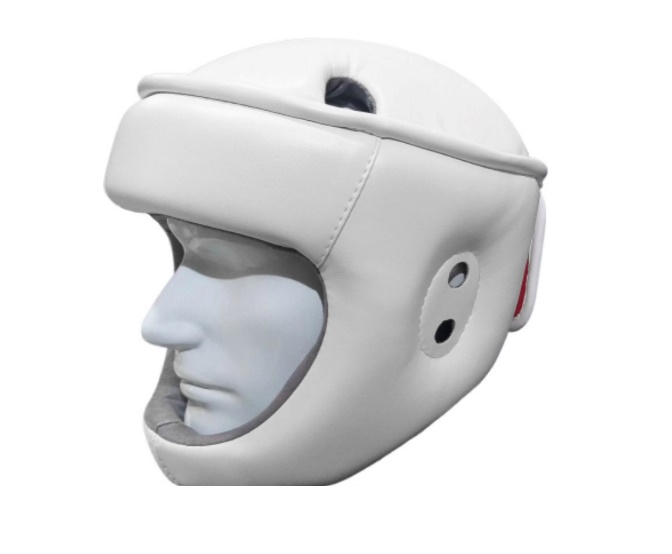 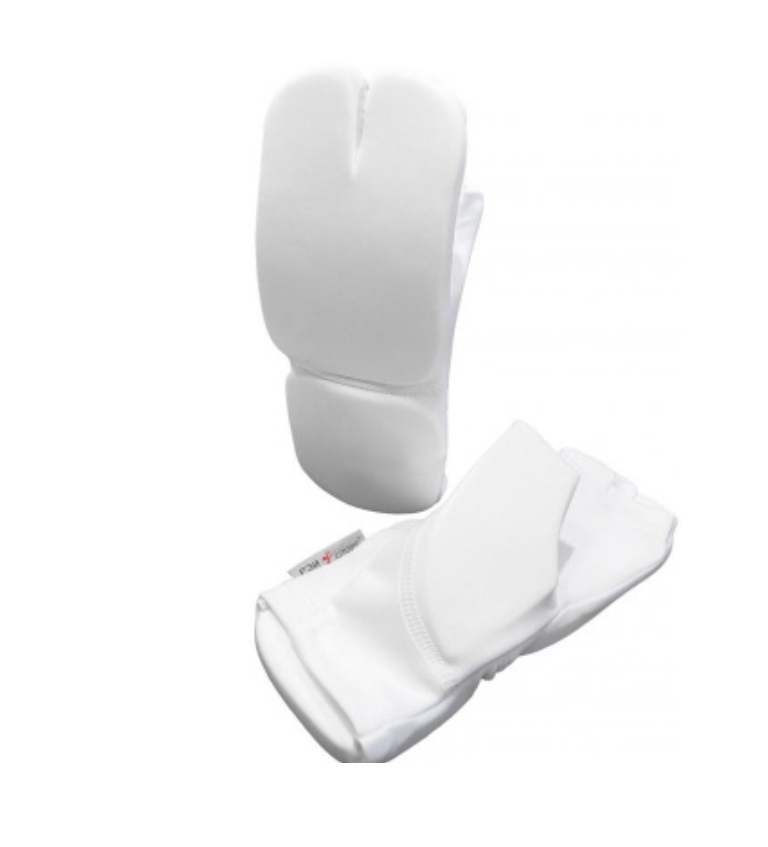 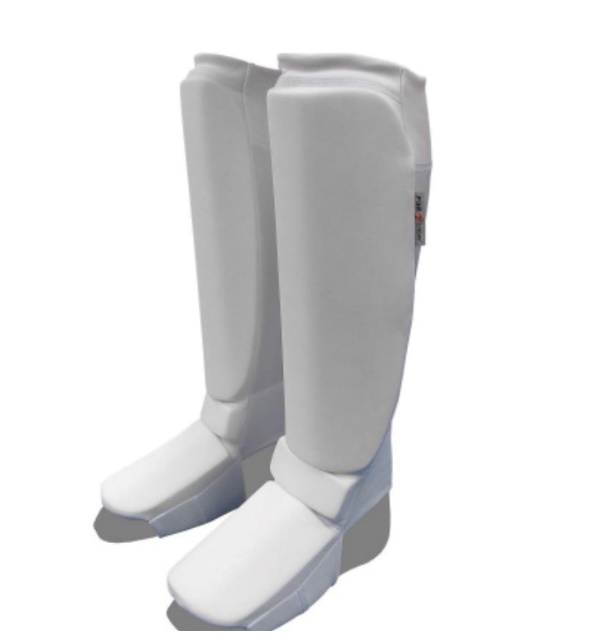 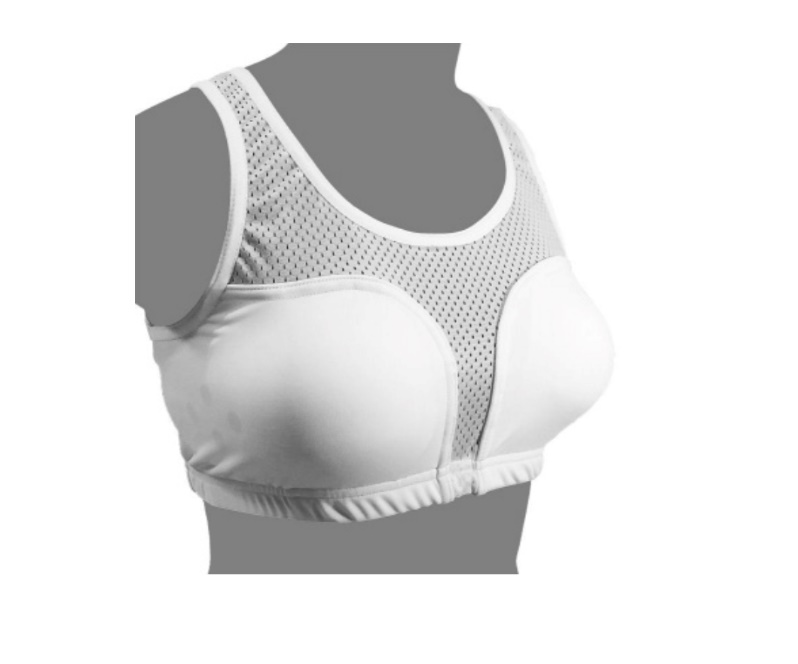 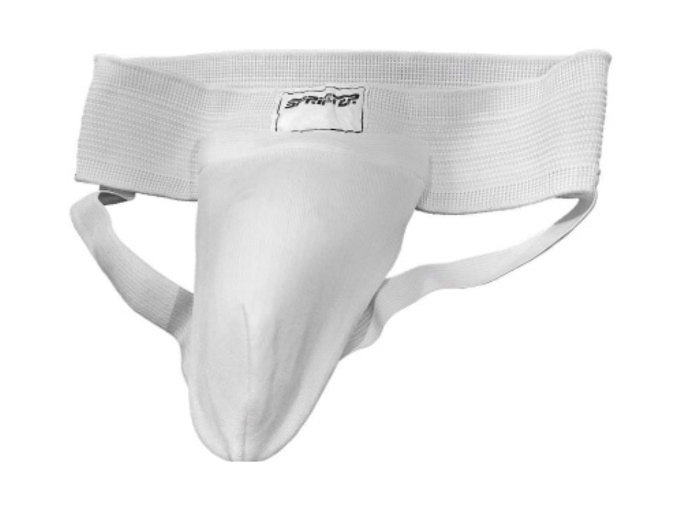 мальчики10-11 летвес до 30 кг., 35 кг., до 40 кг., до 45 кг., до 50 кг., до 55 кг., свыше 55 кг.девочки10-11 летвес до 30 кг., 35 кг., до 40 кг., до 45 кг., до 50 кг., до 55 кг., свыше 55 кг.юноши12-13 летвес до 30 кг., 35 кг., до 40 кг., до 45 кг., до 50 кг., до 55 кг., свыше 55 кг.девушки12-13 летвес до 30 кг., 35 кг., до 40 кг., до 45 кг., до 50 кг., до 55 кг., свыше 55 кг.юноши        14-15 летвес до 40 кг., 45 кг., до 50 кг., до 55 кг., до 60 кг., до 65 кг., свыше 65 кг.девушки      14-15 летвес до 40 кг., 45 кг., до 50 кг., до 55 кг., до 60 кг., до 65 кг., свыше 65 кг.юниоры     16-17 летвес до 50 кг., 55 кг., до 60 кг., до 65 кг., до 70 кг., до 75 кг., свыше 75 кг.юниорки16-17 летвес до 50 кг., 55 кг., до 60 кг., до 65 кг., свыше 65 кг.Мальчики, девочки10-11 летОбязательная программа:1-й круг: Тайкёку соно санПроизвольная программа:Одно ката на выбор: Пинъан соно-итиПинъан соно ни, Пинъан соно ён, Пинъан соно-го,Цуки-но.Юноши, девушки 12-13 летОбязательная программа:1-й круг: Пинъан соно-ниПроизвольная программа:Одно ката на выбор: Пинъан соно-ёнПинъан соно-го, Цуки-но, Гэкисай сё, Сайфа, СэйэнтинЮноши, девушки 14-15 летОбязательная программа:1-й круг: Пинъан соно-ёнПроизвольная программа:Одно ката на выбор: Гэкисай сёЦуки-но, Сайфа, Сэйэнтин, Канку, Гарю, Сейпай, СусихоЮниоры, юниорки16-17 летОбязательная программа:1-й круг: Пинъан соно-гоПроизвольная программа:Одно ката на выбор: Гэкисай сёЦуки-но, Сайфа, Сэйэнтин, Канку, Гарю, Сейпай, СусихоМальчики и девочки10-11 летОбязательная программа:1-й круг: Тайкёку соно санПроизвольная программа:Одно ката на выбор: Пинъан соно ити, Пинъан соно ни, Цуки-но.Юноши и девушки12-13 летОбязательная программа:1-й круг: Пинъан соно-итиПроизвольная программа:Одно ката на выбор: Пинъан соно-ни, Пинъан соно-сан, Пинъан соно-ён, Пинъан соно-го.Юноши и девушки14-15 летОбязательная программа:1-й круг: Пинъан соно-ниПроизвольная программа:Одно ката на выбор: Пинъан соно-сан, Пинъан соно-ён,  Пинъан соно-го, Цуки-но ката, Гэкисай сёЮниоры и юниорки16-17 летОбязательная программа:1-й круг: Пинъан соно-санПроизвольная программа:Одно ката на выбор: Пинъан соно-ён,  Пинъан соно-го, Цуки-но ката, Гэкисай сё№Фамилия Имя ОтчествоДата рожденияРазделКумитэ КатаТочный весКю, ДанСпорт.разряд званиеФИО тренераОтметка врачаМальчики 10-11 лет до 30 кгМальчики 10-11 лет до 30 кгМальчики 10-11 лет до 30 кгМальчики 10-11 лет до 30 кгМальчики 10-11 лет до 30 кгМальчики 10-11 лет до 30 кгМальчики 10-11 лет до 30 кгМальчики 10-11 лет до 30 кгМальчики 10-11 лет до 30 кгЮноши 12-13 лет до 35 кгЮноши 12-13 лет до 35 кгЮноши 12-13 лет до 35 кгЮноши 12-13 лет до 35 кгЮноши 12-13 лет до 35 кгЮноши 12-13 лет до 35 кгЮноши 12-13 лет до 35 кгЮноши 12-13 лет до 35 кгЮноши 12-13 лет до 35 кгЮниорки 16-17 лет до 55 кгЮниорки 16-17 лет до 55 кгЮниорки 16-17 лет до 55 кгЮниорки 16-17 лет до 55 кгЮниорки 16-17 лет до 55 кгЮниорки 16-17 лет до 55 кгЮниорки 16-17 лет до 55 кгЮниорки 16-17 лет до 55 кгЮниорки 16-17 лет до 55 кгКата Ката Ката Ката Ката Ката Ката Ката Ката Ката-группаКата-группаКата-группаКата-группаКата-группаКата-группаКата-группаКата-группаКата-группа